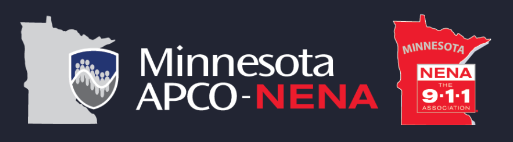 Minnesota Association of Public Safety Communications Officials, Inc. General Membership Meeting MinutesFebruary 25, 2020Metropolitan Airport Fire Station6920 34 Av S10am-3pmPresident:  Dar PankonieFirst-Vice President: Christine McPhersonSecond-Vice President: Nancie PassTreasurer: Lauren PetersenSecretary: LaVae RobinsonExecutive Council: Chuck VenskeCommercial Representative: Tuan LeNorthwest Representative:  VacantNortheast Representative: Steve OlsonMetro Representative: Craig BrekkeCentral Representative: Judy DiehlSouth Central Representative: VacantSoutheast Representative: Faith EversSouthwest Representative: Tim BoyerMotorola Command Central Software Presentation (10:00am-12:00pm)Lunch (12:00pm-12:30pm)Minnesota Association of Public Safety Communications Officials, Inc. Chapter Meeting (12:30pm-1:30pm)NENA of Minnesota Chapter Meeting (1:30pm-2:30pm)ATTENDANCE: Charles Venske, ENP RPL, Cheryl Pritzlaff, Christine McPherson, ENP, Craig Brekke, Dan Davidson, Darlene Pankonie, ENP, Faith Evers, Heather Hunt, Heidi Hieserich, Jill Bondhus, Kari Morrissey, Lauren Petersen, ENP, LaVae Robinson, ENP, Scott Petersen, ENP, Tim Boyer, Tim Peterson, Tom Folie, Val SprynczynatykAGENDAApprove addition of Article IV in Articles of IncorporationApprove Amended BylawsApprove Amended Policy ManualMotion: Approve Agenda as presentedMotion made by VenskeSeconded by FolieVoting aye: Venske, Pritzlaff, McPherson, Brekke, Davidson, Pankonie, Evers, Hunt, Hieserich, Bondhus, Morrissey, L. Petersen, Robinson, S. Petersen, Boyer, Peterson, Folie, Sprynczynatyk.Voting nay: None. Motion passedPRESENTATION: President Pankonie gave a presentation outlining the background for the motions in front of the membership today.  The Notice to Amend Minnesota Association of Public Safety Communication Officials, Inc. Bylaws and Articles of Incorporation was emailed to the membership on January 25, 2020. Motion: Motion to Amend the Articles of Incorporation of Minnesota Association of Public Safety Communication Officials, Inc. by adding the presented language in its entirety and by filing the requisite documents with the Secretary of State.Motion made by BrekkeSeconded by VenskeExecutive BoardVoting aye:  Venske, McPherson, Brekke, Pankonie, Evers, L. Petersen, Robinson, BoyerVoting nay: None Motion passedMembership Voting aye:  Pritzlaff, Davidson, Hunt, Hieserich, Bondhus, Morrissey, S. Petersen, Peterson, Folie, SprynczynatykVoting nay: None Motion passedMotion: Motion to Approve the Amended and Fully Superseding Bylaws of Minnesota Association of Public Safety Communication Officials, Inc. Motion made by BondhusSeconded by HuntExecutive BoardVoting aye:  Venske, McPherson, Brekke, Pankonie, Evers, L. Petersen, Robinson, BoyerVoting nay: None Motion passedMembership Voting aye:  Pritzlaff, Davidson, Hunt, Hieserich, Bondhus, Morrissey, S. Petersen, Peterson, Folie, SprynczynatykVoting nay: None Motion passedMotion: Motion to Approve the Amended and Fully Superseding Policy Manual of Minnesota Association of Public Safety Communication Officials, Inc.Motion made by BoyerSeconded by BrekkeExecutive BoardVoting aye:  Venske, McPherson, Brekke, Pankonie, Evers, L. Petersen, Robinson, BoyerVoting nay: None Motion passedMembership Voting aye:  Pritzlaff, Davidson, Hunt, Hieserich, Bondhus, Morrissey, S. Petersen, Peterson, Folie, SprynczynatykVoting nay: None Motion passedADJOURN